Step 2 AnswersChapter 1 Number1.1 Using place value to multiply and divide whole numbers by 10 or 10012 a 10	b 47	c 60	d 5	e 27	f 215	g 60	h 70	i 8003 a 500	b 1800	c 4000 4 a 90	b 320	c 6005 a 4	b 52	c 190	d 406 a 30	b 145	c 7001.2 Putting decimals in order1	a 2.6, 5.6, 6.3, 7.3		b 5.2, 6.8, 9.2, 9.7		c 13, 13.6, 14, 14.8	d 78.1, 78.3, 87, 87.4	e 22.6, 23, 25.1, 26.7		f 20.5, 21, 22.6, 22.92 a 3.45, 4.1, 4.25, 4.3	b 0.6, 1.6, 6.0, 6.6		c 11.3, 13.3, 13.9, 19.3	d 34.4, 34.6, 46.4, 63.43 a £8.81, £1.80, £1.08, £0.88		b £4.13, £3.61, £3.41, £3.14	c £64.04, £61.42, £60.40, £60.24		d £0.87, £0.85, £0.78, £0.584 a 0.7	b 4.3	c 12.6		d 11.1		e 4.4		f 8.5		g 9.4	h 4.71	i 5		j 0.7		k 0.3		l 0.95 a 0.652		b 4.711	c 9.005	d 3.25		e 4.42		f 7.77	g 9.4			h 4.815	i 56 a 7.251, 7.505, 7.512	b 8.885, 9.075, 9.125		c 4.425, 4.500, 4.615	d 7.25, 7.275, 7.35		e 2.125, 2.25, 2.5		f 5.875, 5.9, 6.1251.3 Using mental methods1 a 79	b 67	c 72	d 119	e 127	f 1322 a 61	b 29	c 37	d 13	e 54	f 323 48, 124, 68, 132, 110, 56, 144, 160, 904 64, 68, 75, 72, 97, 78, 89, 915 a 42	b 96	c 123	d 96	e 110	f 186	g 68	h 90	i 162	j 248	k 155	l 1446 a 21	b 31	c 32	d 31	e 21 r 1	f 22 r 17 a 132	b 164	c 197	d 127	e 78		f 4278 a £9.98	b £2.011.4 Multiplication and division facts1 a 5	b 4	c 9	d 6	e 7	f 5	g 4	h 8	i 72 a 1 and 30 or 2 and 15 or 3 and 10 or 5 and 6	b 1 and 40 or 2 and 20 or 4 and 10 or 5 and 8	c 1 and 25 or 5 and 5			d 1 and 63 or 3 and 21 or 7 and 9	e 1 and 28 or 2 and 14 or 4 and 7		f 1 and 90 or 2 and 45 or 3 and 30 or 5 and 18 or 6  and 15 or 9 and 10	g 1 and 35 or 5 and 7			h 1 and 64 or 2 and 32 or 4 and 16 or 8 and 83 a 63	b 72	c 48	d 35	e 45	f 704 a 8 r 1	b 6 r 2	c 7 r 4	d 9	e 7 r 5	f 6 r 65 ab1.5 Written methods1 a 836		b 1043		c 459		d 135		e 109		f 1337  2 a £8.99	b £3.82	c £14.16	d £9.09	e £11.64	f £13.273 a 13.2	b 22.6		c 88.0		d 130.7	e 11.81	f 133.24 a £3.04	b £5.16	c £4.58	d £11.86	e £15.97	f £3.145 a 128	b 57		c 321		d 227		e 489		f 1876 a 10.8	b 17.7		c 12.4		d 30.7		e 3.2		f 8.87 a 165	b 230		c 192		d 192		e 261		f 2948 a 69		b 57		c 118		d 13 r 4	e 76 r 3	f 57 r 51.6 Multiplying decimals1 a 17.2	b 31.2		c 22.4		d 49.5		e 23.2		f 31.0	g 44.1	h 29.4		i 4.52 a 24.5	b 171.2	c 230.4	d 24.24	e 295.2	f 19.65		    g 31.59	h 24.48	i 13.23 a 228	b 13.8		c 14.22	d 12.8		e 92		f 47.6g 128.4	h 101.6	i 43.21.7 Solving problems1 a £95	b £13		c £1442 a £7.02	b £4.68	c £17.553 164 a 63		b 145 a £14.65	b £31.91	c £11.646 a 12		b 2 7 a £28.39	b £2.598 929 £481.8 Number patterns1 a 6, 7	b 11, 13	c 18, 21	d 5, 4		e 10, 8		f 75, 70	g 54, 64	h 40, 38	i –3, –4	j –60, –702 a 7, 11, 15, 19		b 17, 15, 13, 11		c 13, 18, 23, 28		d 44, 38, 32, 26		e 17, 24, 31, 38		f 73, 63, 53, 43		g 23, 19, 15, 11		h –3, –2, –1, 03 a 8, 16	b 10, 5		c 27, 81	d 4, 14 a 32, 64	b 96, 192	c 2, 11.9 Number relationships1 a 1 and 18 or 2 and 9 or 3 and 6		b 1 and 32 or 2 and 16 or 4 and 8	c 1 and 21 or 3 and 7			d 1 and 42 or 2 and 21 or 3 and 14 or 6 and 72 a 8, 10, 12, 14, 16, 18, 20			b 12, 15, 18, 21, 24, 27, 30c 15, 25, 30, 40, 45, 50			d 30, 40, 60, 70, 80, 903 a 4, 8, 10, 18 and 20			b 15, 18, 21 and 27	c 10, 15, 20 and 35				d 10 and 204 a 1 and 8; 2 and 4	b 1 and 21; 3 and 75 a 1, 3, 5, 15		b 1, 2, 3, 6, 9, 18	c 1, 2, 4, 5, 10, 20		d 1, 3, 7, 21e 1, 5, 25	      	f 1, 2, 4, 7, 14, 28	g 1, 2, 3, 5, 6, 10, 15, 30	h 1, 316 a 1 and 3		b 1, 2, 3 and 6		c 1 and 57 a 21, 24, 27		b 24			c 21		d 24		e 271.10 Square numbers and prime numbers1 a 16		b 25		c 100		d 9		e 362 a 9		b 36		c 81 3 11, 13, 17, 194 a 37		b 365 121, 144, 169, 1966 97Chapter 2 Algebra2.1 Coordinates1 a 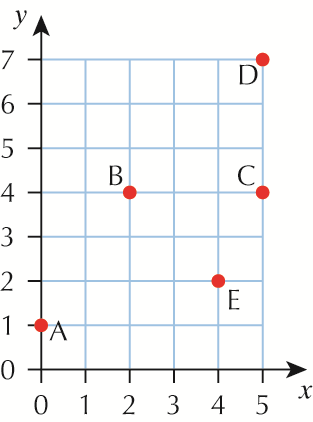 b Join B and C	c Join C and Dd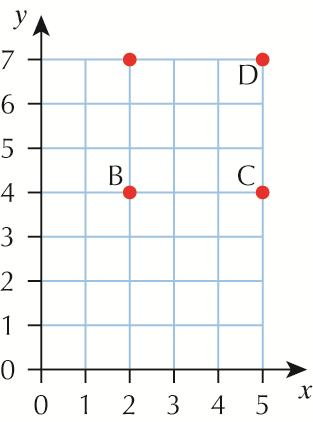 e (2, 7)2 a (1, 1), (3, 1), (3, 3), (1, 3) in any order	b (6, 1), (8, 1), (8, 3), (6, 3) in any orderc (2, 2)					d (7, 2)3 a (1, 1), (3, 2), (1, 3)b and c 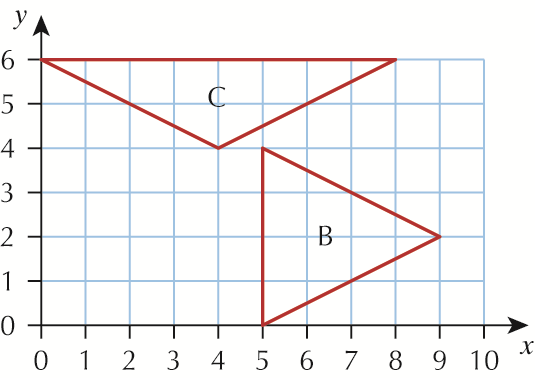 4 a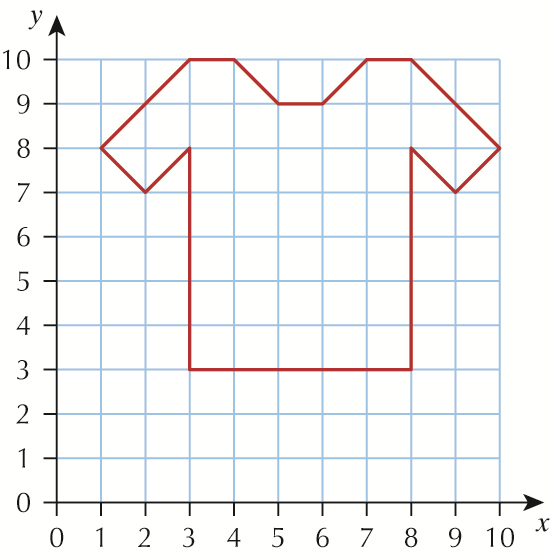 b 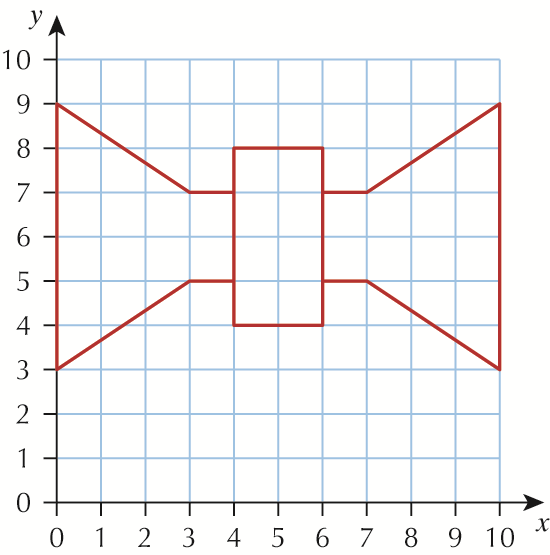 2.2 Formulae1 a 60 minutes	b 100 minutes		c 400 minutes2 a £15		b £30			c £483 3 cars to £7.50, 5 cars to £12.50, 2 cars to £5 and 10 cars to £254 a £11		b £16			c £185 a 140 miles		b 350 miles6 a £110		b £1907 a i 60	ii 120	iii 360		b 58 a i 2	ii 5		iii 8		b 129 a i £14	ii £21	iii £33		b £22Chapter 3 Ratio, proportion and rates of change3.1 Fractions and percentages1 a 50% = 	b 25% = 	c 20% = 	d 80% = 	e 70% = 	f 30% = g 40% =  	h 10% = 	i 1% = 2 10% = , 75% = , 25% = , 90% = , 50% = , 20% = 3 10% = 0.1, 75% = 0.75, 25% = 0.25, 90% = 0.9, 40% = 0.4, 50% = 0.5, 20% = 0.2, 80% = 0.8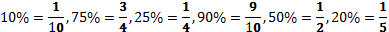 4 a  = 50%	b  = 25%	c  = 75%	d  = 10%	e  = 1%	f  = 20%5 b 70%	c 50%		d 20%		e 75%		f 90%		g 40%h 23%	i 35%		j 28%		k 82%		l 25%6 b 		c 		d 		e 		f 		g 	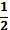 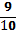 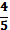 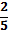 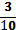 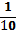 h 		i 		j 		k 		l 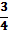 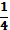 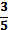 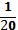 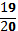 3.2 Ratio1 a 60, 80, 100, 200		b 1 to 202 a 9, 15, 45, 60		b 3		c 3 to 13 a 4 to 1	b 32, 404 a 2		b 2 to 15 a 4		b 4 to 16 3 to 17 6 to 18 359 8 m10 105 kilometres per hourChapter 4 Geometry and measures4.1 Properties of 2D and 3D shapes1 trapezium, rectangle, parallelogram, square2 a B and D		b p and s, q and r  3 a square		b parallelogram4 square, kite, rhombus5 a cube		b cuboid		c pyramid6 a rectangles		b 57 a equilateral, 3	b isosceles, 2		c right-angled4.2 Drawing 2D shapes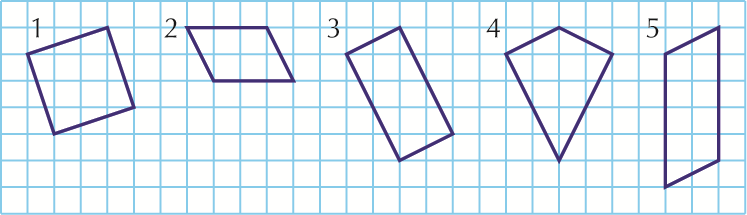 6 a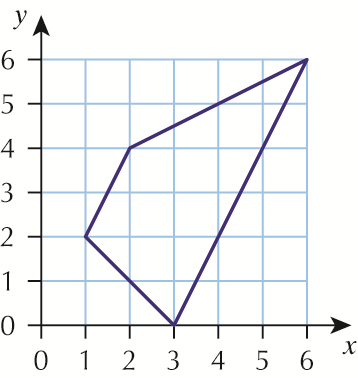 b trapezium7 a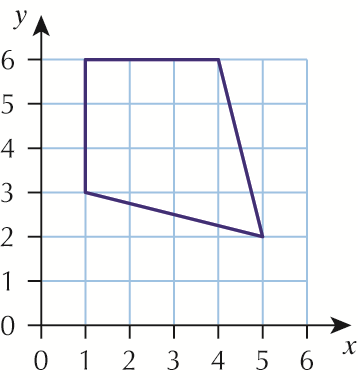 b kite8 a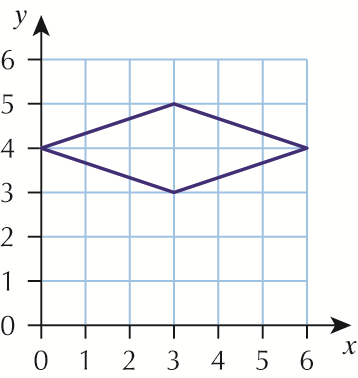 b rhombus4.3 Reflections and rotations1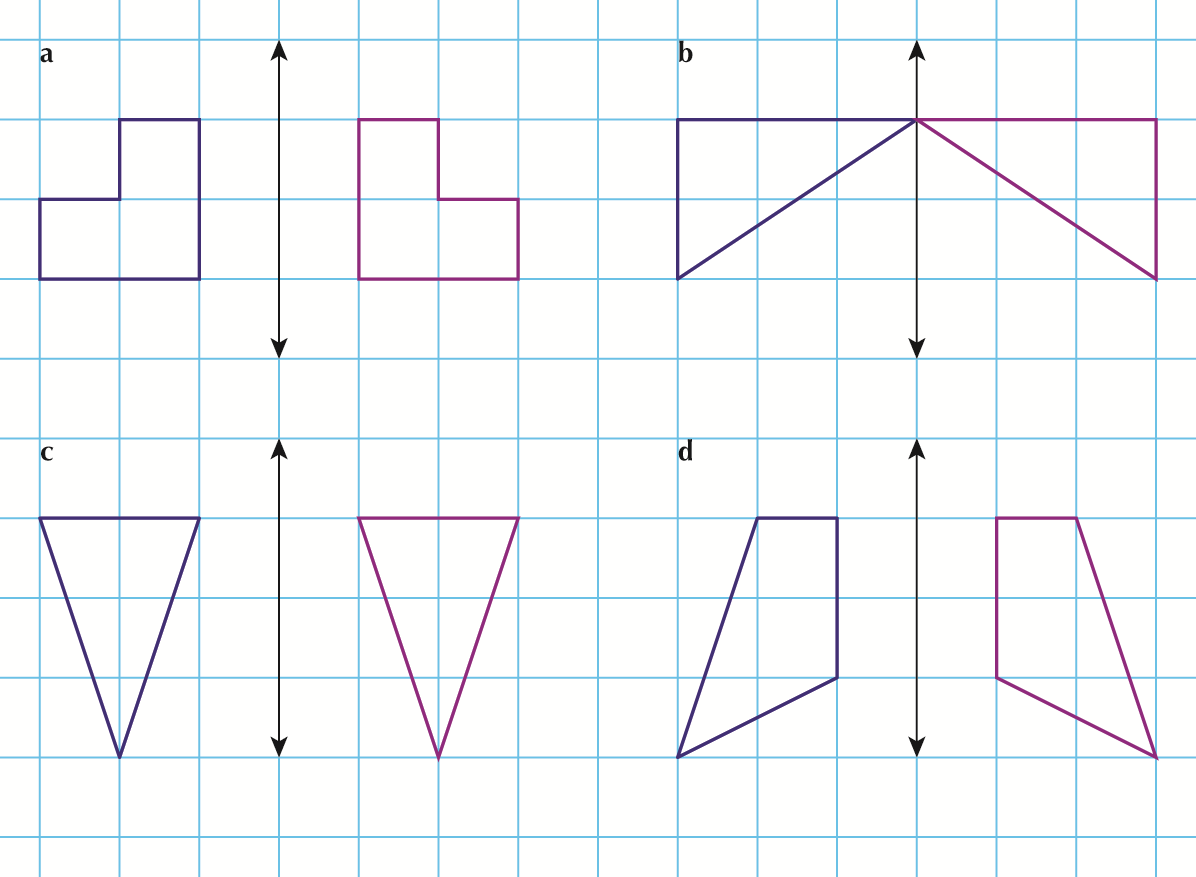 2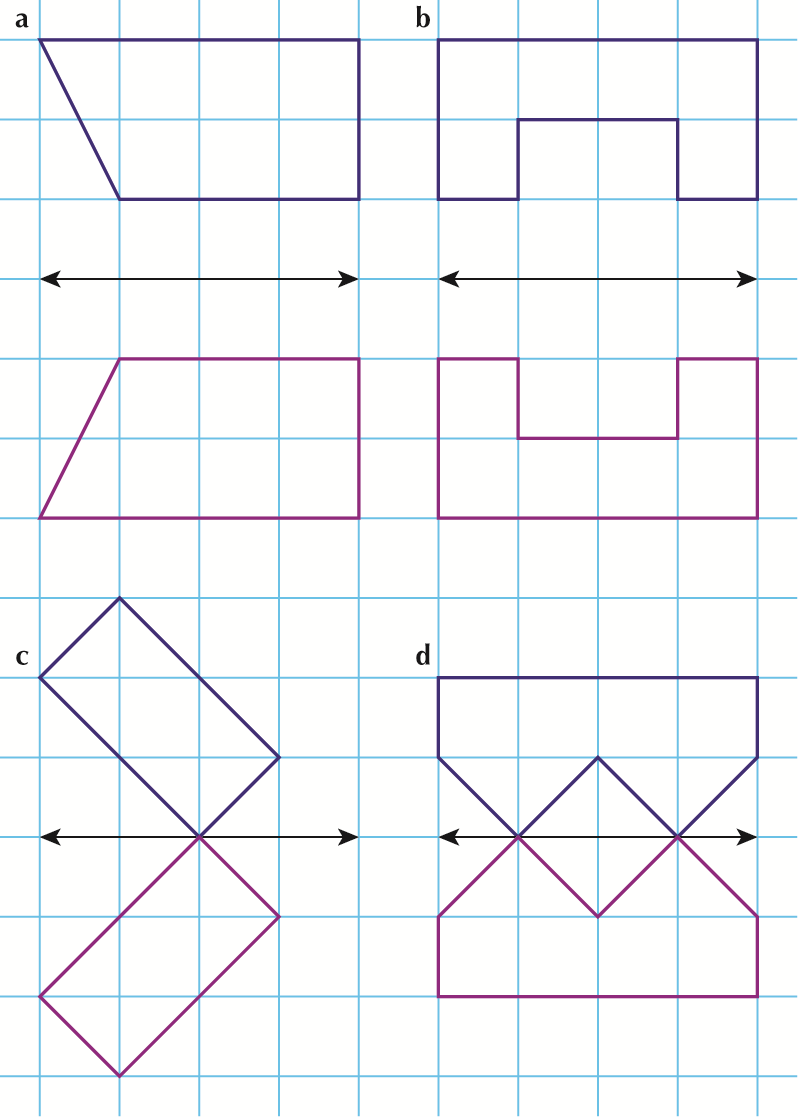 3 a and b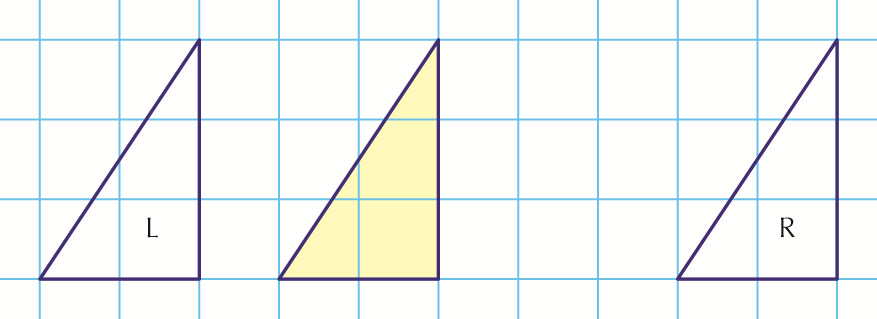 4 a and b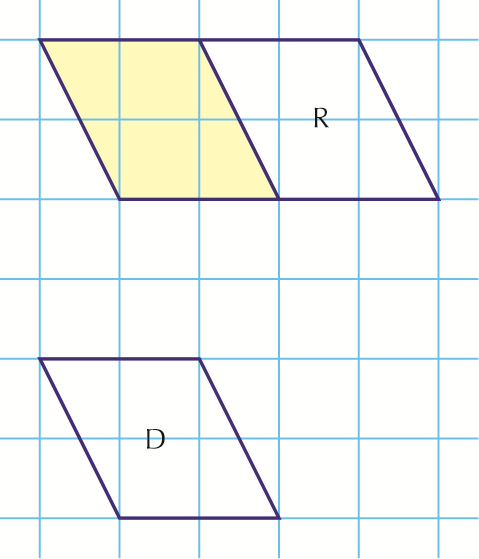 5 a, b and c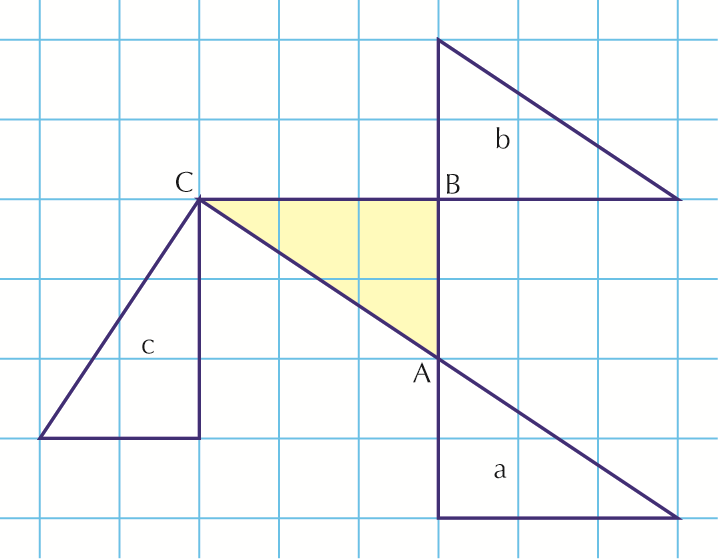 4.4 Measurement	1 a metre	b centimetre	c kilometre	d millimetre2 a g		b ml		c km		d cm or mm	e kg		f l		g cm		h g3 a 45		b 73		c 128		d 144 a 4.5		b 7.3		c 12.8		d 1.45 a km		b l		c cm		d g		e mm		f kg 6 a 1000	b i 2000	ii 6000		iii 4500	iv 30007 Approximately 29.7 cm and 21.0 cm8 a 2 		b 15 0009 44.5 Reading measuring instruments1 a 3.5 kg	b 1.75 kg	c 54 mph	d 27 kph	e 26°C		f 4:15 or equivalent		g 45 degrees	h 90 degrees	i about 3.3 cm		j about 2.4 cm 2 a 30 g	b 110 g	c 165 g	d 1.5 kg	e 2.2 kg	f 3.7 kg3 a 300 ml	b 160 ml	c 80 ml	d 420 ml4.6 Perimeter and area1 a 6 cm	b 8 cm		c 14 cm  2 a 10 cm	b 10 cm	c 16 cm  3 14 m4 a 12 cm²	b 10 cm²5 20 m²6 a 4 cm²	b 6 m²		c 4 cm²	d 5 m²		e 16 m²	f 16 cm²7 a and c have the same area8 a 8 cm	b 25 cm	c 24 cmChapter 5 Statistics5.1 Recording data1 The frequencies are 2, 3, 5, 2, 3, 52 The frequencies are 2, 3, 4, 2, 6, 3  3The columns can be in any order.45 Odd 6; Even 146 Frequencies 2, 12, 10, 8, 5, 7, 15.2 Grouping data1 Frequencies are 4, 6, 4, 5, 7, 42 Frequencies are 3, 6, 6, 53 Frequencies are 2, 4, 5, 94 Frequencies are 11, 6, 8, 55 5.3 Carroll diagrams and Venn diagrams1 a 3, 6, 9, 12, 15, 18b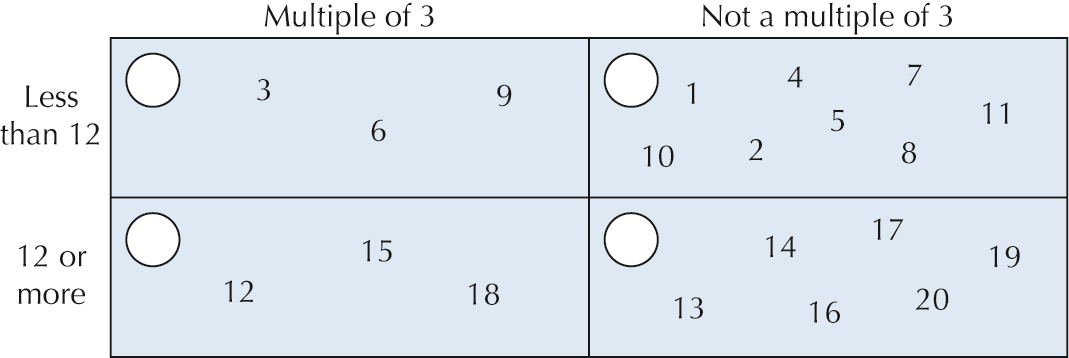 2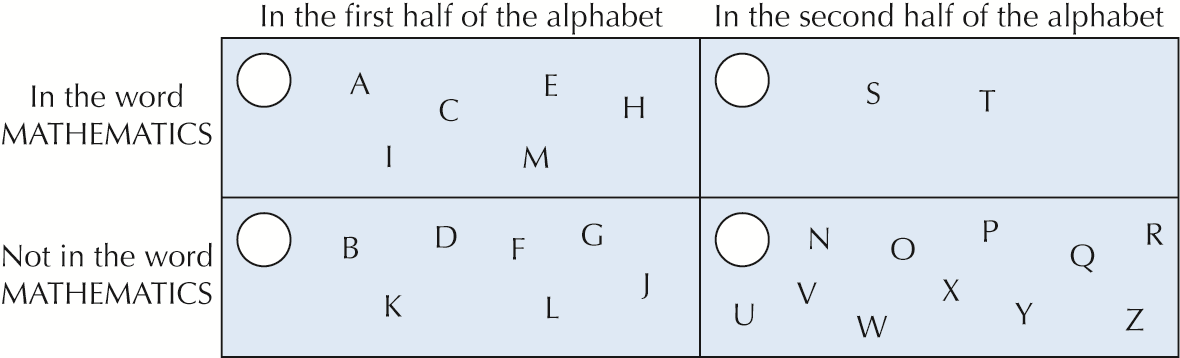 3 a 10		b 20		c 184 a 14		b 159		c 2045 a 19		b 21		c 4		d 306 a 9		b 12		c 207 a 5b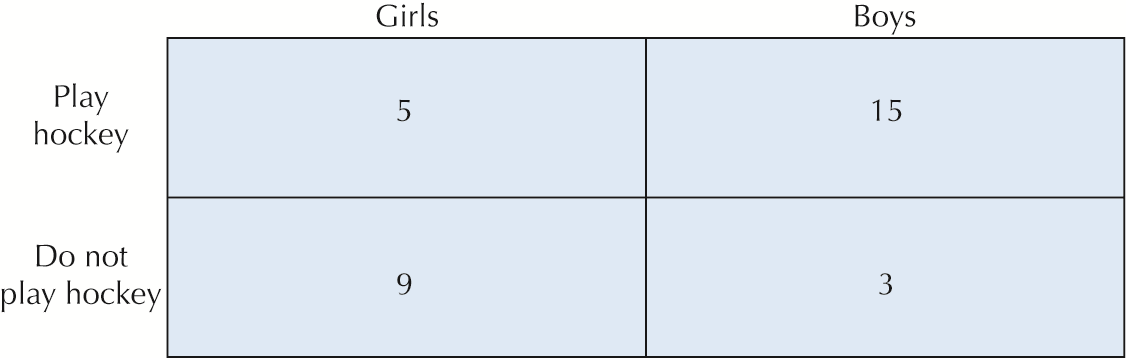 5.4 Frequency diagrams and line graphs1 a 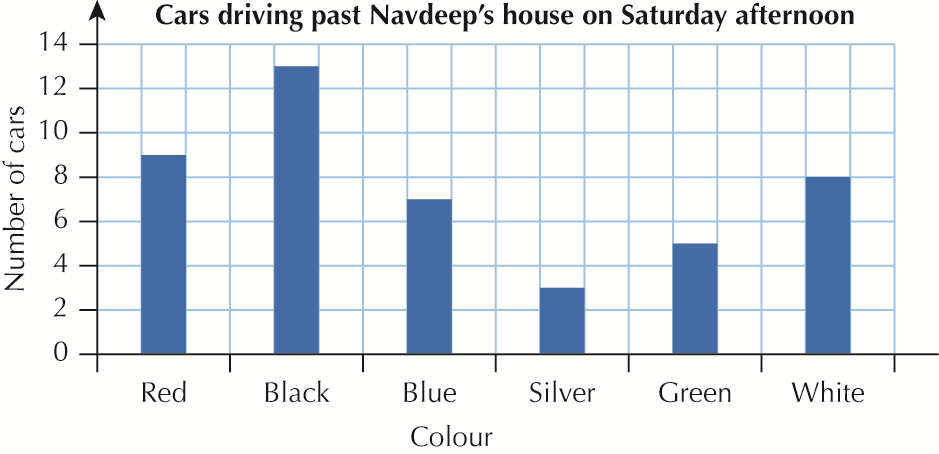 b Black	c 452 a 17 °C	b At 10 pm	c At 9 pm	d 11 °C	e 4 am3 a 16 °C	b 11:30 am	c 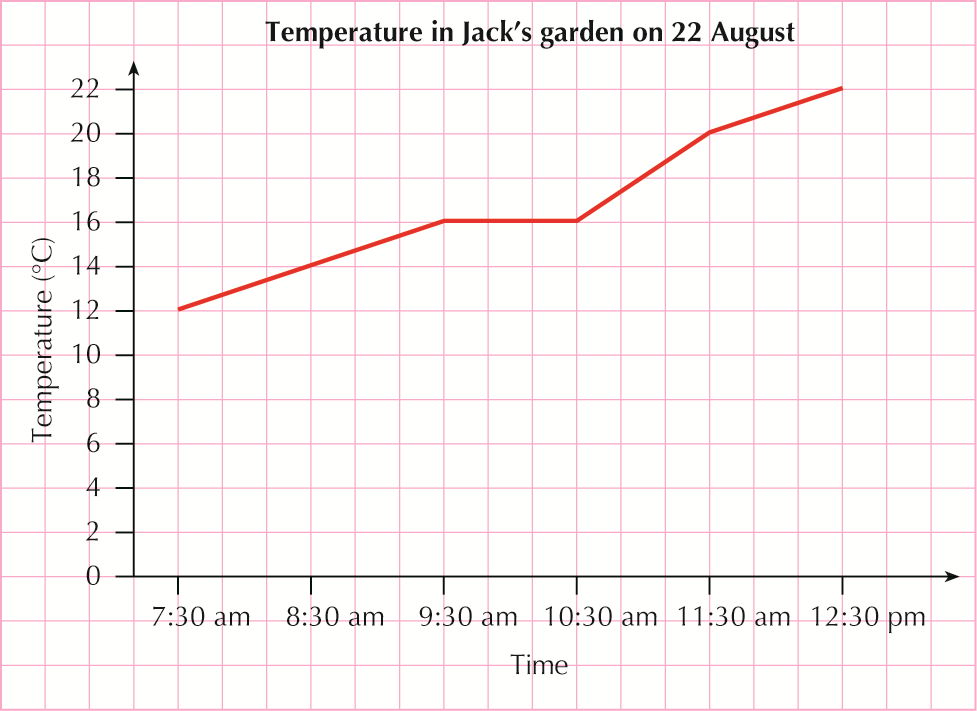 4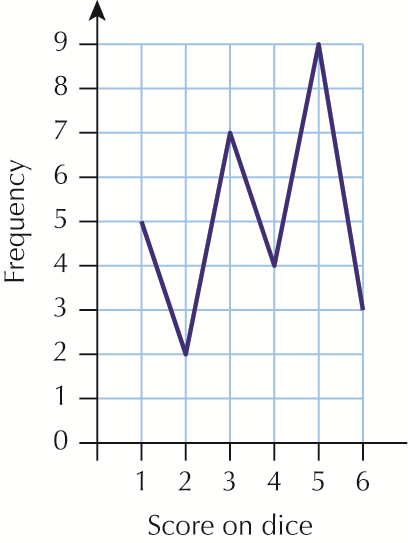 5 a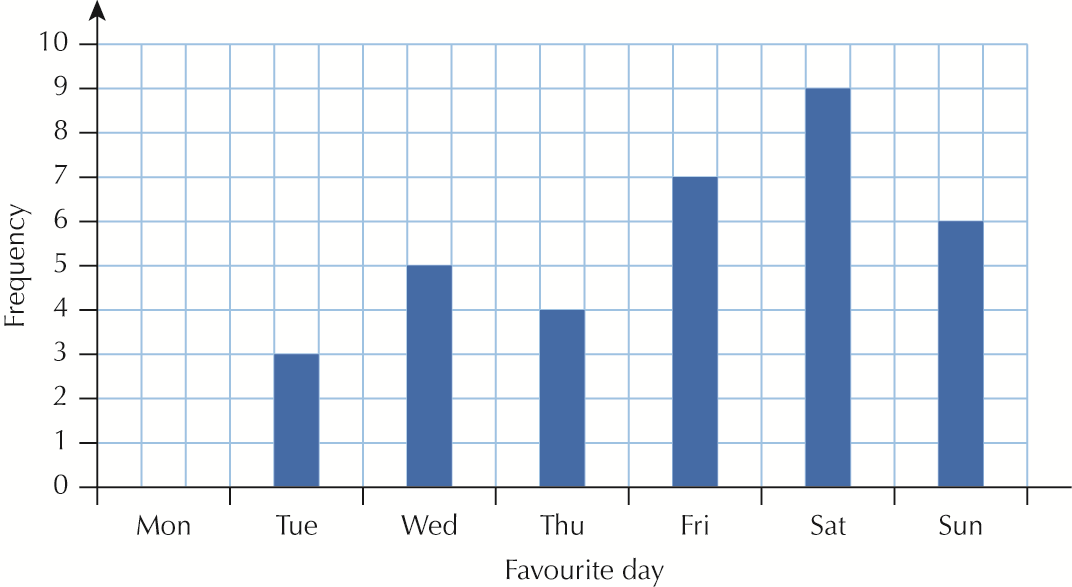 b Saturday		c 65.5 Statistical measures1 a 2		b 10		c 8 marks	d 5 marks	e 8	f 7 2 a 30		b 573 a Mode: 8; Range: 9	b Mode: 22; Range: 84 a 2	b 1	c 1 and 4	d 4	e 4 5 a Mode: 7; Range: 8		b Mode: 1; Range: 9		c Mode: 20; Range: 86 a Mode: 4; Range: 8		b Mode: 12; Range: 14  7 a Mode: £2; Range: £15		b Mode: 4 cm; Range: 12 cm×10100×10100880800550500595905900707007000404004000200200020 000717107100191901900×10100×10100660600220200330300404004000770700880800242402400909009000×375861842304826141016412282032927634572×10638660361848770422156440241232880482464Symbol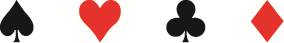 Frequency83910Age78910Frequency81482Length21–2526–3031–3536–4041–4546–50Frequency3971185